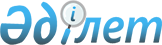 Батыс Қазақстан облысының ауызсумен жабдықтаудың баламасыз көздері болып табылатын сумен жабдықтаудың ерекше маңызды оқшау жүйелерінің тізбесін бекіту туралыБатыс Қазақстан облысы әкімдігінің 2022 жылғы 18 ақпандағы № 21 қаулысы. Қазақстан Республикасының Әділет министрлігінде 2022 жылғы 28 ақпанда № 26946 болып тіркелді.
      Ескерту. Қаулының тақырыбы жаңа редакцияда - Батыс Қазақстан облысы әкімдігінің 21.12.2022 № 259 қаулысымен (оның алғашқы ресми жарияланған күнінен кейін күнтізбелік он күн өткен соң қолданысқа енгізіледі).
      Қазақстан Республикасы Су Кодексінің 39-бабына сәйкес Батыс Қазақстан облысының әкімдігі ҚАУЛЫ ЕТЕДІ:
      1. Қоса беріліп отырған Батыс Қазақстан облысының ауызсумен жабдықтаудың баламасыз көздері болып табылатын сумен жабдықтаудың ерекше маңызды оқшау жүйелерінің тізбесі бекітілсін.
      2. "Батыс Қазақстан облысы әкімдігінің энергетика және тұрғын үй-коммуналдық шаруашылық басқармасы" мемлекеттік мекемесі Қазақстан Республикасының заңнамасында белгіленген тәртіпте:
      1) осы қауылының Қазақстан Республикасының Әділет министірлігінде мемлекеттік тіркелуін;
      2) осы қауылыны ресми жарияланғанынан кейін Батыс Қазақстан облысы әкімдігінің интернет-ресурсында орналастырылуын қамтамасыз етсін.
      3. Осы қаулының орындалуын бақылау Батыс Қазақстан облысы әкімінің жетекшілік ететін орынбасарына жүктелсін.
      4. Осы қаулы оның алғашқы ресми жарияланған күнінен кейін күнтізбелік он күн өткен соң қолданысқа енгізіледі. Батыс Қазақстан облысының ауызсумен жабдықтаудың баламасыз көздері болып табылатын сумен жабдықтаудың ерекше маңызды оқшау жүйелерінің тізбесі
      Ескерту. Тізбе жаңа редакцияда - Батыс Қазақстан облысы әкімдігінің 20.09.2023 № 216 қаулысымен (оның алғашқы ресми жарияланған күнінен кейін күнтізбелік он күн өткен соң қолданысқа енгізіледі).
					© 2012. Қазақстан Республикасы Әділет министрлігінің «Қазақстан Республикасының Заңнама және құқықтық ақпарат институты» ШЖҚ РМК
				
      Батыс Қазақстан облысының әкімі

Г. Искалиев
Батыс Қазақстан облысы
әкімдігінің 2022 жылғы
18 ақпандағы № 21 қаулысымен
Ақжайық ауданы
Ақжайық ауданы
Ақжайық ауданы
1
"Ақжол" оқшау су құбыры
"Ақжол" оқшау су құбыры
2
"Ақсуат" оқшау су құбыры
"Ақсуат" оқшау су құбыры
3
"Алғабас" оқшау су құбыры
"Алғабас" оқшау су құбыры
4
"Алмалы" оқшау су құбыры
"Алмалы" оқшау су құбыры
5
"Атамекен" оқшау су құбыры
"Атамекен" оқшау су құбыры
6
"Базаршолан" оқшау су құбыры
"Базаршолан" оқшау су құбыры
7
"Базартөбе" оқшау су құбыры
"Базартөбе" оқшау су құбыры
8
"Бударин" оқшау су құбыры
"Бударин" оқшау су құбыры
9
"Есенсай" оқшау су құбыры
"Есенсай" оқшау су құбыры
10
"Жаңабұлақ" оқшау су құбыры
"Жаңабұлақ" оқшау су құбыры
11
"Жұбан" оқшау су құбыры
"Жұбан" оқшау су құбыры
12
"Қабыршақты" оқшау су құбыры
"Қабыршақты" оқшау су құбыры
13
"Қарауылтөбе" оқшау су құбыры
"Қарауылтөбе" оқшау су құбыры
14
"Кеңсуат" оқшау су құбыры
"Кеңсуат" оқшау су құбыры
15
"Көнеккеткен" оқшау су құбыры
"Көнеккеткен" оқшау су құбыры
16
"Мерген" оқшау су құбыры
"Мерген" оқшау су құбыры
17
"Тайпақ" оқшау су құбыры
"Тайпақ" оқшау су құбыры
18
"Чапаев" оқшау су құбыры
"Чапаев" оқшау су құбыры
Бөкей ордасы ауданы
Бөкей ордасы ауданы
Бөкей ордасы ауданы
1
1
"Бисен" оқшау су құбыры
2
2
"Бөрілі" оқшау су құбыры
3
3
"Жетібай" оқшау су құбыры
4
4
"Жиекқұм" оқшау су құбыры
5
5
"Көктерек" оқшау су құбыры
6
6
"Тайғара" оқшау су құбыры
7
7
"Үштерек" оқшау су құбыры
8
8
"Шонай" оқшау су құбыры
Бөрлі ауданы
Бөрлі ауданы
Бөрлі ауданы
1
1
"Ақбұлақ" оқшау су құбыры
2
2
"Александровка" оқшау су құбыры
3
3
"Бумакөл" оқшау су құбыры
4
4
"Бөрлі" оқшау су құбыры
5
5
"Березовка" оқшау су құбыры
6
6
"Жаңақоныс" оқшау су құбыры
7
7
"Жаңаталап" оқшау су құбыры
8
8
"Жарсуат" оқшау су құбыры
9
9
"Қанай" оқшау су құбыры
10
10
"Қарақұдық" оқшау су құбыры
11
11
"Қарағанды" оқшау су құбыры
12
12
"Кеңтүбек" оқшау су құбыры
13
13
"Успенка" оқшау су құбыры
14
14
"Приуральное" оқшау су құбыры
Жаңақала ауданы
Жаңақала ауданы
Жаңақала ауданы
1
1
"Бірлік" оқшау су құбыры
2
2
"Жаңақала" оқшау су құбыры
3
3
"Көпжасар" оқшау су құбыры
4
4
"Қызылоба" оқшау су құбыры
5
5
"Қырқопа" оқшау су құбыры
6
6
"Пятимар" оқшау су құбыры
Сырым ауданы
Сырым ауданы
Сырым ауданы
1
1
"Алғабас-Сырым" оқшау су құбыры
2
2
"Аңқаты" оқшау су құбыры
3
3
"Аралтөбе" оқшау су құбыры
4
4
"Бұлан" оқшау су құбыры
5
5
"Бұлдырты" оқшау су құбыры
6
6
"Қоңыр" оқшау су құбыры
7
7
"Қособа" оқшау су құбыры
8
8
"Қосарал" оқшау су құбыры
9
9
"Құспанкөл" оқшау су құбыры
10
10
"Талдыбұлақ" оқшау су құбыры
11
11
"Тасқұдық" оқшау су құбыры
12
12
"Тоғанас" оқшау су құбыры
13
13
"Шағырлой" оқшау су құбыры
Казталов ауданы
Казталов ауданы
Казталов ауданы
1
1
"Ақпатер" оқшау су құбыры
2
2
"Болашақ" оқшау су құбыры
3
3
"Бостандық" оқшау су құбыры
4
4
"Жаңажол" оқшау су құбыры
5
5
"Жалпақтал" оқшау су құбыры
6
6
"Жұлдыз" оқшау су құбыры
7
7
"Қазталовка" оқшау су құбыры
8
8
"Қайыңды" оқшау су құбыры
9
9
"Қараоба" оқшау су құбыры
10
10
"Қарасу" оқшау су құбыры
11
11
"Қошанкөл" оқшау су құбыры
12
12
"Тереңкөл" оқшау су құбыры
Қаратөбе ауданы
Қаратөбе ауданы
Қаратөбе ауданы
1
1
"Ақтай" оқшау су құбыры
2
2
"Егіндікөл" оқшау су құбыры
3
3
"Қаратөбе" оқшау су құбыры
4
4
"Қарақамыс" оқшау су құбыры
5
5
"Қоржын" оқшау су құбыры
6
6
"Қоскөл" оқшау су құбыры
7
7
"Соналы" оқшау су құбыры
8
8
"Сулыкөл" оқшау су құбыры
9
9
"Үшағаш" оқшау су құбыры
10
10
"Үшана" оқшау су құбыры
11
11
"Ханкөл" оқшау су құбыры
12
12
"Шөптікөл" оқшау су құбыры
Бәйтерек ауданы
Бәйтерек ауданы
Бәйтерек ауданы
1
1
"Дарьинское" оқшау су құбыры
2
2
"Достық" оқшау су құбыры
3
3
"Егіндібұлақ" оқшау су құбыры
4
4
"Жамбыл" оқшау су құбыры
5
5
"Железново" оқшау су құбыры
6
6
"Макарово" оқшау су құбыры
7
7
"Махамбет" оқшау су құбыры
8
8
"Мичурино" оқшау су құбыры
9
9
"Набережное" оқшау су құбыры
10
10
"Новенькое" оқшау су құбыры
11
11
"Павлово" оқшау су құбыры
12
12
"Погодаево" оқшау су құбыры
13
13
"Первосоветское" оқшау су құбыры
14
14
"Трекино" оқшау су құбыры
15
15
"Чесноково" оқшау су құбыры
Тасқала ауданы
Тасқала ауданы
Тасқала ауданы
1
1
"Айнабұлақ" оқшау су құбыры
2
2
"Аққайнар" оқшау су құбыры
3
3
"Ақтау" оқшау су құбыры
4
4
"Амангелді" оқшау су құбыры
5
5
"Атамекен" оқшау су құбыры
6
6
"Достық" оқшау су құбыры
7
7
"Мереке" оқшау су құбыры
8
8
"Мерей" оқшау су құбыры
9
9
"Оян" оқшау су құбыры
10
10
"Өркен" оқшау су құбыры
11
11
"Тасқала" оқшау су құбыры
12
12
"Тоғайлы" оқшау су құбыры
13
13
"Шежін 1" оқшау су құбыры
14
14
"Шежін 2" оқшау су құбыры
Теректі ауданы
Теректі ауданы
Теректі ауданы
1
1
"Ақжайық" оқшау су құбыры
2
2
"Ақсоғым" оқшау су құбыры
3
3
"Аңқаты" оқшау су құбыры
4
4
"Ақсуат" оқшау су құбыры
5
5
"Богдановка" оқшау су құбыры
6
6
"Бозай" оқшау су құбыры
7
7
"Долинное" оқшау су құбыры
8
8
"Жаңа Өмір" оқшау су құбыры
9
9
"Кемер" оқшау су құбыры
10
10
"Новопавловка" оқшау су құбыры
11
11
"Пойма" оқшау су құбыры
12
12
"Покатиловка" оқшау су құбыры
13
13
"Приречное" оқшау су құбыры
14
14
"Сарыөмір" оқшау су құбыры
15
15
"Төңкеріс" оқшау су құбыры
16
16
"Ұзынкөл" оқшау су құбыры
17
17
"Теректі" оқшау су құбыры
18
18
"Шағатай" оқшау су құбыры
19
19
"Юбилейное" оқшау су құбыры
20
20
"Жайық" оқшау су құбыры
Шыңғырлау ауданы
Шыңғырлау ауданы
Шыңғырлау ауданы
1
1
"Ақбұлақ" оқшау су құбыры
2
2
"Алмаз" оқшау су құбыры
3
3
"Амангелді" оқшау су құбыры
4
4
"Белогорка" оқшау су құбыры
5
5
"Қарағаш" оқшау су құбыры
6
6
"Лубенка" оқшау су құбыры
7
7
"Полтавка" оқшау су құбыры